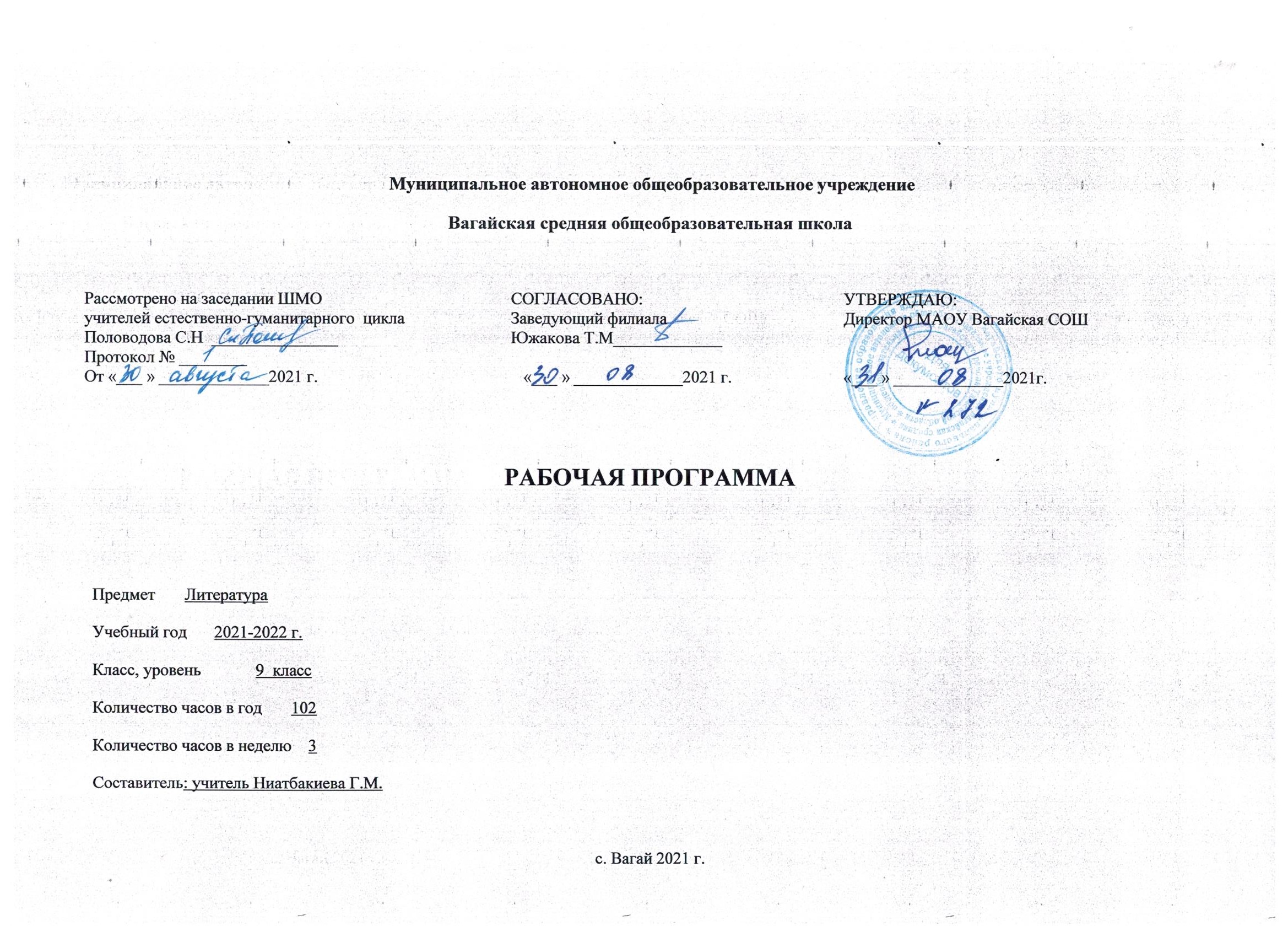 I. Планируемые результаты освоения учебного предмета «Литература», 9 классЛичностные результаты:•  воспитание российской гражданской идентичности: патриотизма, любви и уважения к Отечеству, чувства гордости за свою Родину, прошлое и настоящее многонационального народа России; осознание своей этнической принадлежности, знание истории, языка, культуры своего народа, своего края, основ культурного наследия народов России и человечества; усвоение гуманистических, демократических и традиционных ценностей многонационального российского общества; воспитание чувства ответственности и долга перед Родиной;•  формирование ответственного отношения к учению, готовности и способности обучающихся к саморазвитию и самообразованию на основе мотивации к обучению и познанию, осознанному выбору и построению дальнейшей индивидуальной траектории образования на базе ориентирования в мире профессий и профессиональных предпочтений, с учетом устойчивых познавательных интересов;•  формирование целостного мировоззрения, соответствующего современному уровню развития науки и общественной практики, учитывающего социальное, культурное, языковое, духовное многообразие современного мира;•  формирование осознанного, уважительного и доброжелательного отношения к другому человеку, его мнению, мировоззрению, культуре, языку, вере, гражданской позиции, к истории, культуре, религии, традициям, языкам, ценностям народов России и народов мира; готовности и способности вести диалог с другими людьми и достигать в нем взаимопонимания;•  освоение социальных норм, правил поведения, ролей и форм социальной жизни в группах и сообществах, включая взрослые и социальные сообщества; участие в школьном самоуправлении и общественной жизни в пределах возрастных компетенций с учетом региональных, этнокультурных, социальных и экономических особенностей;•  развитие морального сознания и компетентности в решении моральных проблем на основе личностного выбора, формирование нравственных чувств и нравственного поведения, осознанного и ответственного отношения к собственным поступкам;•  формирование коммуникативной компетентности в общении и сотрудничестве со сверстниками, старшими и младшими в процессе образовательной, общественно полезной, учебно-исследовательской, творческой и других видов деятельности;•  формирование основ экологической культуры на основе признания ценности жизни во всех ее проявлениях и необходимости ответственного, бережного отношения к окружающей среде;•  осознание значения семьи в жизни человека и общества, принятие ценностей семейной жизни, уважительное и заботливое отношение к членам своей семьи; •  развитие эстетического сознания через освоение художественного наследия народов России и мира, творческой деятельности эстетического характера.Метапредметные результаты:•  умение самостоятельно определять цели своего обучения, ставить и формулировать для себя но вые задачи в учебе и познавательной деятельности;•  умение самостоятельно планировать пути достижения целей, в том числе альтернативные, осознанно выбирать наиболее эффективные способы решения учебных и познавательных задач;•  умение соотносить свои действия с планируемыми результатами, осуществлять контроль своей деятельности в процессе достижения результата, определять способы действий в рамках предложенных условий и требований, корректировать свои действия в соответствии с изменяющейся ситуацией;•  умение оценивать правильность выполнения учебной задачи, собственные возможности ее решения;•  владение основами самоконтроля, самооценки, принятия решений и осуществления осознанного выбора в учебной и познавательной деятельности;•  умение определять понятия, создавать обобщения, устанавливать аналогии, классифицировать, самостоятельно выбирать основания и критерии для классификации, устанавливать причинно-следственные связи, строить логическое рассуждение, умозаключение (индуктивное, дедуктивное и по аналогии) и делать выводы;•  умение создавать, применять и преобразовывать знаки и символы, модели и схемы для решения учебных и познавательных задач;•  умение организовывать учебное сотрудничество и совместную деятельность с учителем и сверстниками; работать индивидуально и в группе: находить общее решение и разрешать конфликты на основе согласования позиций и учета интересов; формулировать, аргументировать и отстаивать свое мнение;•  умение осознанно использовать речевые средства в соответствии с задачей коммуникации, для выражения своих чувств, мыслей и потребностей планирования и регуляции своей деятельности; владение устной и письменной речью, монологической контекстной речью;•  формирование и развитие компетентности в области использования информационно-коммуникационных технологий.Предметные результаты:•  понимание ключевых проблем изученных произведений русского фольклора и фольклора других народов, древнерусской литературы, литературы XVIII в., русских писателей  XIX—XX вв., литературы народов России и зарубежной литературы;•  понимание связи литературных произведений с эпохой их написания, выявление заложенных в них вневременных, непреходящих нравственных ценностей и их современного звучания;•  умение анализировать литературное произведение: определять его принадлежность к одному из литературных родов и жанров; понимать и формулировать тему, идею, нравственный пафос литературного произведения; характеризовать его героев, сопоставлять героев одного или нескольких произведений;•  определение в произведении элементов сюжета, композиции, изобразительно-выразительных средств языка, понимание их роли в раскрытии идейно-художественного содержания произведения (элементы филологического анализа); владение элементарной литературоведческой терминологией при анализе литературного произведения;•  приобщение к духовно-нравственным ценностям русской литературы и культуры, сопоставление их с духовно-нравственными ценностями других народов;•  формулирование собственного отношения к произведениям литературы, их оценки;•  умение интерпретировать (в отдельных случаях) изученные литературные произведения;•  понимание авторской позиции и свое отношение к ней;•  восприятие на слух литературных произведений разных жанров, осмысленное чтение и адекватное восприятие;•  умение пересказывать прозаические произведения или их отрывки с использованием образных средств русского языка и цитат из текста, отвечать на вопросы по прослушанному или прочитанному тексту, создавать устные монологические высказывания разного типа, вести диалог;•  написание изложений и сочинений на темы, связанные с тематикой, проблематикой изученных произведений; классные и домашние творческие работы; рефераты на литературные и общекультурные темы;•  понимание образной природы литературы как явления словесного искусства; эстетическое восприятие произведений литературы; формирование эстетического вкуса;•  понимание русского языка, его эстетической функции, роли изобразительно - выразительных языковых средств в создании художественных литературных произведений.2. Содержание учебного предмета «Литература», 9 классВведение (1 ч.) Литература и ее роль в духовной жизни человека. Шедевры родной литературы. Формирование потребности общения с искусством, возникновение и развитие творческой читательской самостоятельности. Теория литературы. Литература как искусство слова (углубление представлений).Знать основные признаки понятий: художественный образ и художественная литература. Литературный характер, литературный тип. Уметь конспектировать статью учебника и лекцию учителя. ИЗ ДРЕВНЕРУССКОЙ  ЛИТЕРАТУРЫ (3 ч.) Беседа о древнерусской литературе. Самобытный характер древнерусской литературы. Богатство и разнообразие жанров. «Слово о полку Игореве». история открытия памятника, проблема авторства. Художественные особенности произведения. Значение «Слова...» для русской литературы последующих веков. Теория литературы. Слово как жанр древнерусской литературы.Знать характерные особенности эпохи, отраженные в изученном произведении; сюжет, особенности композиции и системы образов; типическое значение характеров главных действующих лиц; жанровые особенности. Уметь анализировать произведение с учетом его идейно-художественного своеобразия.ИЗ ЛИТЕРАТУРЫ XVIII ВЕКА (8 ч.)   Характеристика русской литературы XVIII века. Гражданский пафос русского классицизма.  Михаил Васильевич Ломоносов. Жизнь и творчество. Ученый, поэт, реформатор русского литературного языка и стиха. «Вечернее размышление о Божием величестве при случае великого северного сияния», «Ода на день восшествия на Всероссийский престол вея Величества государыни Императрицы Елисаветы Петровны 1747 года». Прославление Родины, мира, науки и просвещения в произведениях Ломоносова.Теория литературы. Ода как жанр лирической поэзии. Гавриил Романович Державин. Жизнь и творчество. (Обзор.)«Властителям и судиям». Тема несправедливости сильных мира сего. «Высокий» слог и ораторские, декламационные интонации.«Памятник». Традиции Горация. Мысль о бессмертии поэта. «Забавный русский слог» Державина и его особенности. Оценка в стихотворении собственного поэтического новаторства. Александр Николаевич Радищев. Слово о писателе. «Путешествие   из   Петербурга   в   Москву».    (Обзор.) Широкое изображение российской действительности. Критика крепостничества. Автор и путешественник. Особенности повествования. Жанр путешествия и его содержательное наполнение. Черты сентиментализма в произведении. Теория литературы. Жанр путешествия. Николай Михайлович Карамзин. Слово о писателе. Повесть «Бедная Лиза», стихотворение «Осень». Сентиментализм. Утверждение общечеловеческих ценностей в повести «Бедная Лиза». Главные герои повести. Внимание писателя к внутреннему миру героини. Новые черты русской литературы. Теория литературы. Сентиментализм (начальные представленияИЗ   РУССКОЙ  ЛИТЕРАТУРЫ  XIX  ВЕКА (54 ч.) Василий Андреевич Жуковский. Жизнь и творчество. (Обзор.) «Море». Романтический образ моря. «Невыразимое». Границы выразимого. Возможности поэтического языка и трудности, встающие на пути поэта. Отношение романтика к слову.  «Светлана». Жанр баллады в творчестве Жуковского: сюжетность, фантастика, фольклорное начало, атмосфера тайны и символика сна, пугающий пейзаж, роковые предсказания и приметы, утренние и вечерние сумерки как граница ночи и дня, мотивы дороги и смерти. Баллада «Светлана» — пример преображения традиционной фантастической баллады. Нравственный мир героини как средоточие народного духа и христианской веры. Светлана — пленительный образ русской девушки, сохранившей веру в Бога и не поддавшейся губительным чарам.  Теория литературы. Баллада (развитие представлений).Александр Сергеевич Грибоедов. Жизнь и творчество. (Обзор.) «Горе от ума». Обзор содержания. Картина нравов, галерея живых типов и острая сатира. Общечеловеческое звучание образов персонажей. Меткий афористический язык. Особенности композиции комедии. Критика о комедии (И. А. Гончаров. «Мильон терзаний»). Преодоление канонов классицизма в комедии.  Александр Сергеевич Пушкин. Жизнь и творчество. (Обзор.)Стихотворения «Деревня», «К Чаадаеву», «К морю», «Пророк», «Анчар», «На холмах Грузии лежит ночная мгла...», «Я вас любил: любовь еще, быть может...», «Я памятник себе воздвиг нерукотворный...».Одухотворенность, чистота, чувство любви. Дружба и друзья в лирике Пушкина. Раздумья о смысле жизни, о поэзии...Поэма «Цыганы». Герои поэмы. Мир европейский, цивилизованный и мир «естественный» — противоречие, невозможность гармонии. Индивидуалистический характер Алеко. Романтический колорит поэмы.«Евгений Онегин». Обзор содержания. «Евгений Онегин» — роман в стихах. Творческая история. Образы главных героев. Основная сюжетная линия и лирические отступления. Онегинская строфа. Структура текста. Россия в романе. Герои романа. Татьяна — нравственный идеал Пушкина. Типическое и индивидуальное в судьбах Ленского и Онегина. Автор как идейно-композиционный и лирический центр романа. Пушкинский роман в зеркале критики (прижизненная критика — В. Г. Белинский, Д. И. Писарев; «органическая» критика — А. А. Григорьев; «почвенники» — Ф. М. Достоевский; философская критика начала XX века; писательские оценки). «Моцарт и Сальери». Проблема «гения и злодейства». Трагедийное начало «Моцарта и Сальери». Два типа мировосприятия, олицетворенные в двух персонажах пьесы. Отражение их нравственных позиций в сфере творчества. Теория литературы. Роман в стихах (начальные представления). Реализм (развитие понятия). Трагедия как жанр драмы (развитие понятия).Михаил Юрьевич Лермонтов. Жизнь и творчество. (Обзор.) «Герой нашего времени». Обзор содержания. «Герой нашего времени» — первый психологический роман в русской литературе, роман о незаурядной личности. Главные и второстепенные герои. Особенности композиции. Печорин — «самый любопытный предмет своих наблюдений» (В. Г. Белинский) Печорин и Максим Максимыч. Печорин и доктор Вернер. Печорин и Грушницкий. Печорин и Вера. Печорин и Мери. Печорин и «ундина». Повесть «Фаталист» и ее философско-композиционное значение. Споры о романтизме и реализме романа. Поэзия Лермонтова и «Герой нашего времени» в критике В. Г. Белинского.Основные мотивы лирики. «Смерть Поэта», «Парус», «И скучно и грустно», «Дума», «Поэт», «Родина», «Пророк», «Нет, не тебя так пылко я люблю...». Пафос вольности, чувство одиночества, тема любви, поэта и поэзии.Теория литературы. Понятие о романтизме (закрепление понятия). Психологизм художественной литературы (начальные представления). Психологический роман (начальные представления).Николай Васильевич Гоголь. Жизнь и творчество. (Обзор) «Мертвые души» — история создания. Смысл названия поэмы. Система образов. Мертвые и живые души. Чичиков — «приобретатель», новый герой эпохи. Поэма о величии России. Первоначальный замысел и идея Гоголя. Соотношение с «Божественной комедией» Данте, с плутовским романом, романом-путешествием. Жанровое своеобразие произведения. Причины незавершенности поэмы. Чичиков как антигерой. Эволюция Чичикова и Плюшкина в замысле поэмы. Эволюция образа автора — от сатирика к пророку и проповеднику. Поэма в оценках Белинского. Ответ Гоголя на критику Белинского. Теория литературы. Понятие о герое и антигерое. Понятие о литературном типе. Понятие о комическом и его видах: сатире, юморе, иронии, сарказме. Характер комического изображения в соответствии с тоном речи: обличительный пафос, сатирический или саркастический смех, ироническая насмешка, издевка, беззлобное комикование, дружеский смех (развитие представлений).Александр  Николаевич Островский.  Слово о писателе. «Бедность не порок». Патриархальный мир в пьесе и угроза его распада. Любовь в патриархальном мире. Любовь Гордеевна и приказчик Митя  —  положительные  герои пьесы. Особенности сюжета. Победа любви — воскрешение патриархальности, воплощение истины, благодати, красоты. Теория  литературы. Комедия как жанр драматургии (развитие понятия).Федор Михайлович Достоевский. Слово о писателе «Белые ночи». Тип «петербургского мечтателя» — жадного к жизни и одновременно нежного, доброго, несчастного, склонного к несбыточным фантазиям. Роль истории Настеньки в романе. Содержание и смысл «сентиментальности» в понимании Достоевского. Теория   литературы. Повесть (развитие понятия).Лев Николаевич Толстой. Слово о писателе. «Юность». Обзор содержания автобиографической трилогии. Формирование личности юного героя повести, его стремление к нравственному обновлению. Духовный конфликт героя с окружающей его средой и собственными недостатками: самолюбованием, тщеславием, скептицизмом. Возрождение веры в победу добра, в возможность счастья. Особенности поэтики Л. Толстого: психологизм («диалектика души»), чистота нравственного чувства, внутренний монолог как форма раскрытия психологии героя.Антон Павлович Чехов. Слово о писателе. «Тоска», «Смерть чиновника». Истинные и ложные ценности героев рассказа.«Смерть чиновника». Эволюция образа маленького человека в русской литературе XIX века. Чеховское отношение к маленькому человеку. Боль и негодование автора. «Тоска». Тема одиночества человека в многолюдном городе.Теория литературы. Развитие представлений о жанровых особенностях рассказа. Из поэзии XIX века Беседы о Н. А. Некрасове, Ф. И. Тютчеве, А. А. Фете и других поэтах (по выбору учителя и учащихся). Многообразие талантов. Эмоциональное богатство русской поэзии. Обзор с включением ряда произведений.ИЗ РУССКОЙ ЛИТЕРАТУРЫ XX ВЕКА (25 ч.)  Богатство и разнообразие жанров и направлений русской литературы XX века .Из  русской  прозы   XX века Беседа о разнообразии видов и жанров прозаических произведений XX века, о ведущих прозаиках России. Иван Алексеевич Бунин. Слово о писателе. Рассказ «Темные аллеи». Печальная история любви людей из разных социальных слоев. «Поэзия» и «проза» русской усадьбы. Лиризм повествования. Михаил Афанасьевич Булгаков.  Слово о писателе. Повесть «Собачье сердце». История создания и судьба повести. Смысл названия. Система образов произведения. Умственная, нравственная, духовная недоразвитость — основа живучести «шариковщины», «швондерства». Поэтика Булгакова-сатирика. Прием гротеска в повести. Теория литературы. Художественная условность, фантастика, сатира (развитие понятий).Михаил Александрович Шолохов. Слово о писателе. Рассказ «Судьба человека». Смысл названия рассказа. Судьба Родины и судьба человека. Композиция рассказа. Образ Андрея Соколова, простого человека, воина и труженика. Автор и рассказчик в произведении. Сказовая манера повествования. Значение картины весенней природы для раскрытия идеи рассказа. Широта типизации. Теория литературы. Реализм в художественной литературе. Реалистическая типизация (углубление понятия).Александр Исаевич Солженицын.  Слово о писателе. Рассказ «Матренин двор». Образ праведницы. Трагизм судьбы героини. Жизненная основа притчи.Теория литературы. Притча (углубление понятия). Из русской  поэзии XX века  Общий обзор и изучение одной из монографических тем (по выбору учителя). Поэзия Серебряного века. Многообразие направлений, жанров, видов лирической поэзии. Вершинные явления русской поэзии XX века.Александр Александрович Блок. Слово о поэте. «Ветер принес издалека...», «Заклятие огнем и мраком», «Как тяжело ходить среди людей...», «О доблестях, о подвигах, о славе...». Высокие идеалы и предчувствие перемен. Трагедия поэта в «страшном мире». Глубокое, проникновенное чувство Родины. Своеобразие лирических интонаций Блока. Образы и ритмы поэта. Сергей Александрович Есенин. Слово о поэте.  «Вот уж вечер...», «Той ты, Русь моя родная...», «Край ты мой заброшенный...», «Разбуди меня завтра рано...», «Отговорила роща золотая...». Тема любви в лирике поэта. Народно-песенная основа произведений поэта. Сквозные образы в лирике Есенина. Тема России — главная в есенинской поэзии. Владимир Владимирович Маяковский. Слово о поэте.  «Послушайте!» и другие стихотворения по выбору учителя и учащихся. Новаторство Маяковского-поэта. Своеобразие стиха, ритма, словотворчества. Маяковский о труде поэта.Марина Ивановна Цветаева. Слово о поэте. «Идешь,   на  меня  похожий...»,   «Бабушке»,   «Мне  нравится,  что вы больны не мной...»,  «С большою нежностью — потому...», «Откуда такая нежность?..», «Стихи о Москве». Стихотворения о поэзии, о любви. Особенности поэтики Цветаевой. Традиции и новаторство в творческих поисках поэта.Николай Алексеевич Заболоцкий. Слово о поэте. «Я не ищу гармонии в природе...», «Где-то в поле возле Магадана...», «Можжевеловый куст». Стихотворения о человеке и природе. Философская глубина обобщений поэта-мыслителя. Анна Андреевна Ахматова.  Слово о поэте.Стихотворные произведения из книг «Четки», «Белая стая», «Вечер», «Подорожник», «АИИО И0М1Ш», «Тростник», «Бег времени». Трагические интонации в любовной лирике Ахматовой. Стихотворения о любви, о поэте и поэзии. Особенности поэтики ахматовских стихотворений.Борис Леонидович Пастернак.  Слово о поэте.«Красавица моя, вся стать...», «Перемена», «Весна в лесу», «Любить иных тяжелый крест...». Философская глубина лирики Б. Пастернака. Одухотворенная предметность пастернаковской поэзии. Приобщение вечных тем к современности в стихах о природе и любви.Александр Трифонович Твардовский. Слово о поэте. «Урожай», «Родное», «Весенние строчки», «Матери», «Страна Муравия» (отрывки из поэмы). Стихотворения о Родине, о природе. Интонация и стиль стихотворений.   Теория литературы. Силлаботоническая и тоническая системы стихосложения. Виды рифм. Способы рифмовки (углубление представлений).Песни  и  романсы на стихи  поэтов XIX—XX веков Н.Языков. «Пловец» («Нелюдимо наше море...»); В. Соллогуб. «Серенада» («Закинув плащ, с гитарой под рукой...»); Н. Некрасов. «Тройка» («Что ты жадно глядишь на дорогу...»); А. Вертинский. «Доченьки»; Н. Заболоцкий. «В этой роще березовой...». Романсы и песни как синтетический жанр, посредством словесного и музыкального искусства выражающий переживания, мысли, настроения человека.ИЗ  ЗАРУБЕЖНОЙ  ЛИТЕРАТУРЫ (8 ч.)  Античная лирика Уильям Шекспир. Краткие сведения о жизни и творчестве Шекспира. Характеристики гуманизма эпохи Возрождения.«Гамлет» (обзор с чтением отдельных сцен по выбору учителя, например: монологи Гамлета из сцены пятой  (1-й акт), сцены первой (3-й акт),  сцены четвертой   (4-й акт). «Гамлет» — «пьеса на все века» (А. Аникст). Общечеловеческое значение героев Шекспира. Образ Гамлета, гуманиста эпохи Возрождения. Одиночество Гамлета в его конфликте с реальным миром «расшатавшегося века». Трагизм любви Гамлета и Офелии. Философская глубина трагедии «Гамлет». Гамлет как вечный образ мировой литературы. Шекспир и русская литература.Теория литературы. Трагедия как драматический жанр (углубление понятия).Теория литературы. Философско-драматическая поэма.    Ключевые воспитательные задачи: Познавательная  	Развитие познавательной активностиОбщественная  	Развитие уважения к обществу и властиТрудовая 		Развитие потребности в трудеЭкологическая  	Развитие экологической культурыЭстетическая  	Развитие эстетической культурыЛичностная  	Развитие самоуважения и взаимоуважения3. Тематическое планирование с учетом рабочей программы воспитания с указанием количества часов, отводимых на освоение каждой темы, 10 класс № п/пТема урокаКол-во часовМодуль программы воспитания «Школьный урок»Введение 1 ч.1Литература как искусство слова и ее роль в духовной жизни человека1Древнерусская литература3 чПредметные олимпиады. Международный день школьных библиотек. Библиографический урок2.Самобытный характер древнерусской литературы. «Слово о полку Игореве» - величайший памятник древнерусской литературы.1Предметные олимпиады. Международный день школьных библиотек. Библиографический урок3. Русская история в «Слове…»1Предметные олимпиады. Международный день школьных библиотек. Библиографический урок4.Р.Р.Художественные особенности «Слова…»1Предметные олимпиады. Международный день школьных библиотек. Библиографический урокЛитература XVIII века8 ч.Конкурс чтецов «Художественное слово» - Предметные олимпиады5.Классицизм в русском и мировом искусстве. 1Конкурс чтецов «Художественное слово» - Предметные олимпиады6.М.В. Ломоносов – поэт, ученый, гражданин. Ода «Вечернее размышление…». 1Конкурс чтецов «Художественное слово» - Предметные олимпиады7Прославление Родины, науки и просвещения в произведениях М.В.Ломоносова. «Ода на день восшествия на Всероссийский престол ея Величества государыни Императрицы Елисаветы Петровны 1747 года». 1Конкурс чтецов «Художественное слово» - Предметные олимпиады8Тема поэта и поэзии в лирике Державина.Стихотворение «Памятник». 1Конкурс чтецов «Художественное слово» - Предметные олимпиады9.М.Державин. « Властителям и судиям».1Конкурс чтецов «Художественное слово» - Предметные олимпиады10.Сентиментализм. Повесть Н.М.Карамзина «Бедная Лиза» - начало русской прозы. 1Конкурс чтецов «Художественное слово» - Предметные олимпиады11.«Бедная Лиза» Н.М. Карамзина как образец русского сентиментализма.1Конкурс чтецов «Художественное слово» - Предметные олимпиады12.Р.Р.Подготовка к сочинению «Литература XVIII века в восприятии современного читателя» (на примере одного-двух произведений).1Конкурс чтецов «Художественное слово» - Предметные олимпиадыЛитература XIX века54 ч.Международный день книгодарения. Библиографический урок13.Общая характеристика русской и мировой литературы XIX века. Понятие о романтизме и реализме. Романтическая лирика начала века1Международный день книгодарения. Библиографический урок14.Романтическая лирика начала XIX века. «Его стихов пленительная сладость…» В.А.Жуковский. 1Международный день книгодарения. Библиографический урок15.Нравственный мир героини баллады В.А.Жуковского «Светлана». 1Международный день книгодарения. Библиографический урок16.А.С.Грибоедов: личность и судьба драматурга.1Международный день книгодарения. Библиографический урок17.Знакомство  с  героями  комедии   «Горе  от  ума».Анализ  первого  действия.1Международный день книгодарения. Библиографический урок18.Фамусовская Москва в комедии «Горе от ума». Анализ второго действия.1Международный день книгодарения. Библиографический урок19.Проблема ума и безумия в комедии А.С. Грибоедова «Горе от ума». Анализ третьего и четвертого действий.1Международный день книгодарения. Библиографический урок20.Язык комедии А.С. Грибоедова «Горе от ума». 1Международный день книгодарения. Библиографический урок21.Комедия «Горе от ума» в оценке критики. Подготовка к домашнему сочинению по комедии «Горе от ума».1Международный день книгодарения. Библиографический урок22.А.С.Пушкин: жизнь и творчество. Дружба и друзья в творчестве А.С. Пушкина«К Чаадаеву». 1Международный день книгодарения. Библиографический урок23.Лирика петербургского периода. Проблема свободы, служения Родине в лирике Пушкина. Стихотворение «К морю». «Анчар». 1Международный день книгодарения. Библиографический урок24.Любовь как гармония душ в любовной лирике А.С.Пушкина. «На холмах Грузии лежит ночная мгла…», «Я вас любил…»1Международный день книгодарения. Библиографический урок25.Тема поэта и поэзии в лирике А.С.Пушкина. Стихотворение «Пророк» Я памятник себе воздвиг нерукотворный…»1Международный день книгодарения. Библиографический урок26.Раздумья о смысле жизни, о поэзии. «Бесы». 1Международный день книгодарения. Библиографический урок27.Контрольная работа по романтической лирике начала XIX века, лирике А.С. Пушкина.1Международный день книгодарения. Библиографический урок28.  Проблема «гения и злодейства» в трагедии А.С.Пушкина «Моцарт и Сальери».1Международный день книгодарения. Библиографический урок29.«Даль свободного романа» (История создания романа А.С.Пушкина «Евгений Онегин»). Комментированное чтение 1 главы.1Международный день книгодарения. Библиографический урок30.«Они сошлись. Вода и камень…» (Онегин и Ленский).1Международный день книгодарения. Библиографический урок31.«Татьяна, милая Татьяна!» Татьяна Ларина – нравственный идеал Пушкина. Татьяна и Ольга.1Международный день книгодарения. Библиографический урок32«А счастье было так возможно…»  Эволюция взаимоотношений Татьяны и Онегина.1Международный день книгодарения. Библиографический урок33«Там некогда гулял и я…» Автор как идейно-композиционный центр романа.1Международный день книгодарения. Библиографический урок34 «Евгений Онегин» как энциклопедия русской жизни. 1Международный день книгодарения. Библиографический урок35Р.Р. «Здесь его чувства, понятия, идеалы…» Пушкинский роман в зеркале критики. Подготовка к сочинению по роману А. Пушкина «Евгений Онегин».1Международный день книгодарения. Библиографический урок36Написание сочинения по  роману А. Пушкина «Евгений Онегин».1Международный день книгодарения. Библиографический урок37Мотив вольности и одиночества в лирике М.Ю. Лермонтова («Нет, я не Байрон, я другой…», «Молитва», «Парус», «И скучно и грустно»).1Международный день книгодарения. Библиографический урок38Образ поэта-пророка в лирике поэта. «Смерть поэта», «Пророк», «Я жить хочу…»1Международный день книгодарения. Библиографический урок39 Эпоха безвременья в лирике М.Ю. Лермонтова («Дума», Предсказание», «Родина»). 1Международный день книгодарения. Библиографический урок40«Герой нашего времени» - первый психологический роман в русской литературе.1Международный день книгодарения. Библиографический урок41Загадки образа Печорина в главах «Бэла» и «Максим Максимыч».1Международный день книгодарения. Библиографический урок42«Журнал Печорина» как средство самораскрытия его характера. 1Международный день книгодарения. Библиографический урок43Печорин в системе мужских образов романа. Дружба в жизни Печорина1Международный день книгодарения. Библиографический урок44Печорин в системе женских образов романа. Любовь в жизни Печорина1Международный день книгодарения. Библиографический урок45«Душа Печорина не каменистая почва…»1Международный день книгодарения. Библиографический урок46Споры о романтизме и реализме романа «Герой нашего времени». 1Международный день книгодарения. Библиографический урок47Сочинение по творчеству М.Ю. Лермонтова.1Международный день книгодарения. Библиографический урок48«Хочется… показать хотя с одного боку всю Русь…» Слово о Н.В.Гоголе. Замысел «Мертвых душ».1Международный день книгодарения. Библиографический урок49«Эти ничтожные люди». Образы помещиков в «Мертвых душах»1Международный день книгодарения. Библиографический урок50«Мертвая жизнь». Образ города в поэме «Мертвые души».1Международный день книгодарения. Библиографический урок51Пороки чиновничества2Международный день книгодарения. Библиографический урок52Чичиков как новый герой эпохи и как антигерой. 2Международный день книгодарения. Библиографический урок53«Мертвые души» - поэма о величии России. Мертвые и живые души. 1Международный день книгодарения. Библиографический урок54Р.Р. Поэма в оценке критики. Подготовка к сочинению по поэме « Мертвые души».1Международный день книгодарения. Библиографический урок55Написание сочинения по поэме « Мертвые души».1Международный день книгодарения. Библиографический урок56Ф.М. Достоевский. Тип петербургского мечтателя в повести «Белые ночи». 1Международный день книгодарения. Библиографический урок57Роль истории Настеньки в повести «Белые ночи».1Международный день книгодарения. Библиографический урок58Эволюция образа главного героя в рассказе А.П. Чехова «Смерть чиновника».1Международный день книгодарения. Библиографический урок59Тема одиночества человека в мире в рассказе А.П. Чехова «Тоска». 1Международный день книгодарения. Библиографический урок60Р.Р. Подготовка к сочинению-ответу на проблемный вопрос «В чем особенности изображения внутреннего мира героев русской литературы XIX века»Написание сочинения «В чем особенности изображения внутреннего мира героев русской литературы XIX века»2Международный день книгодарения. Библиографический урокЛитература ХХ века25 чКонкурс чтецов «Живая классика» - Всероссийская неделя детской и юношеской книги. Библиографический урок. –Урокфантазирования. День космонавтики.61Русская литература XX века: разнообразие жанров и направлений. История любви Надежды и Николая Алексеевича в рассказе И.А.Бунина «Темные аллеи».1Конкурс чтецов «Живая классика» - Всероссийская неделя детской и юношеской книги. Библиографический урок. –Урокфантазирования. День космонавтики.62Поэзия и проза русской усадьбы в рассказе «Темные аллеи».1Конкурс чтецов «Живая классика» - Всероссийская неделя детской и юношеской книги. Библиографический урок. –Урокфантазирования. День космонавтики.Русская поэзия Серебряного века1Конкурс чтецов «Живая классика» - Всероссийская неделя детской и юношеской книги. Библиографический урок. –Урокфантазирования. День космонавтики.63Русская поэзия Серебряного века. Высокие идеалы и предчувствие перемен в лирике А.А.Блока.» О, весна без конца и без края». «О, я хочу безумно жить»1Конкурс чтецов «Живая классика» - Всероссийская неделя детской и юношеской книги. Библиографический урок. –Урокфантазирования. День космонавтики.64Тема Родины в лирике С.А.Есенина. «Вот уж вечер», «Разбуди меня завтра рано…», «Край ты мой заброшенный…»1Конкурс чтецов «Живая классика» - Всероссийская неделя детской и юношеской книги. Библиографический урок. –Урокфантазирования. День космонавтики.65Размышления о жизни, любви, природе, предназначении человека в лирике С.Есенина. «Отговорила роща золотая…» «Письмо к женщине». «Шаганэ ты моя, Шаганэ!»  « Не жалею, не зову, не плачу».1Конкурс чтецов «Живая классика» - Всероссийская неделя детской и юношеской книги. Библиографический урок. –Урокфантазирования. День космонавтики.66Слово о поэте. В.Маяковский. 1Конкурс чтецов «Живая классика» - Всероссийская неделя детской и юношеской книги. Библиографический урок. –Урокфантазирования. День космонавтики.67Слово о поэте. В.Маяковский. «Послушайте», «А вы могли бы?», «Люблю». Своеобразие стиха. Словотворчество1Конкурс чтецов «Живая классика» - Всероссийская неделя детской и юношеской книги. Библиографический урок. –Урокфантазирования. День космонавтики.68М.А.Булгаков «Собачье сердце» как социально-философская сатира на современное общество1Конкурс чтецов «Живая классика» - Всероссийская неделя детской и юношеской книги. Библиографический урок. –Урокфантазирования. День космонавтики.69Поэтика повести, гуманистическая позиция автора. Художественная условность, фантастика, сатира, гротеск и их художественная роль в повести1Конкурс чтецов «Живая классика» - Всероссийская неделя детской и юношеской книги. Библиографический урок. –Урокфантазирования. День космонавтики.70М.И.Цветаева. Слово о поэте. Особенности поэзии Цветаевой .«Бабушке», «Мне нравится, что вы больны не мной…».» Идешь на  меня похожий». Стихи о Москве.1Конкурс чтецов «Живая классика» - Всероссийская неделя детской и юношеской книги. Библиографический урок. –Урокфантазирования. День космонавтики.71Особенности поэзии А.А.Ахматовой. 1Конкурс чтецов «Живая классика» - Всероссийская неделя детской и юношеской книги. Библиографический урок. –Урокфантазирования. День космонавтики.72Тема гармонии человека с природой, любви и смерти в лирике Н.А.Заболоцкого.1Конкурс чтецов «Живая классика» - Всероссийская неделя детской и юношеской книги. Библиографический урок. –Урокфантазирования. День космонавтики.73Судьба человека и судьба Родины в рассказе М.А.Шолохова « Судьба человека».2Конкурс чтецов «Живая классика» - Всероссийская неделя детской и юношеской книги. Библиографический урок. –Урокфантазирования. День космонавтики.74 Автор и рассказчик в рассказе «Судьба человека».1Конкурс чтецов «Живая классика» - Всероссийская неделя детской и юношеской книги. Библиографический урок. –Урокфантазирования. День космонавтики.75Вечность и современность в стихах Б.Л.Пастернака о любви и природе.1Конкурс чтецов «Живая классика» - Всероссийская неделя детской и юношеской книги. Библиографический урок. –Урокфантазирования. День космонавтики.76Раздумья о Родине в лирике А.Т.Твардовского. «Урожай», «Весенние строчки». «О сущем».1Конкурс чтецов «Живая классика» - Всероссийская неделя детской и юношеской книги. Библиографический урок. –Урокфантазирования. День космонавтики.77Вн. чт. «А зори здесь тихие» или В.В.Быков. «Сотников», «Обелиск».2Конкурс чтецов «Живая классика» - Всероссийская неделя детской и юношеской книги. Библиографический урок. –Урокфантазирования. День космонавтики.78Картины послевоенной деревни в рассказе А.И.Солженицына «Матренин двор».1Конкурс чтецов «Живая классика» - Всероссийская неделя детской и юношеской книги. Библиографический урок. –Урокфантазирования. День космонавтики.79Образ праведницы в рассказе «Матренин двор». 1Конкурс чтецов «Живая классика» - Всероссийская неделя детской и юношеской книги. Библиографический урок. –Урокфантазирования. День космонавтики.80Вн. чт. Рассказы Ф.Абрамова («Пелагея», «Алька») 1Конкурс чтецов «Живая классика» - Всероссийская неделя детской и юношеской книги. Библиографический урок. –Урокфантазирования. День космонавтики.91Песни и романсы на стихи русских поэтов XIX-XX веков1Конкурс чтецов «Живая классика» - Всероссийская неделя детской и юношеской книги. Библиографический урок. –Урокфантазирования. День космонавтики.82Зачетное занятие по русской лирике XX века1Конкурс чтецов «Живая классика» - Всероссийская неделя детской и юношеской книги. Библиографический урок. –Урокфантазирования. День космонавтики.Из зарубежной литературы8 ч.Урок-викторина83Чувства и разум в любовной лирике Катулла.1Урок-викторина84 «Божественная комедия» Данте Алигьери.1Урок-викторина85Гуманизм эпохи Возрождения. Одиночество Гамлета в его конфликте с реальным миром в трагедии У.Шекспира.1Урок-викторина86Трагизм любви Гамлета и Офелии. 2Урок-викторина87Трагедия И.В.Гете «Фауст».1Урок-викторина88Поиски справедливости и смысла жизни в философской трагедии И.В.Гете «Фауст».1Урок-викторина89Трагизм любви Фауста и Гретхен. 1Урок-викторинаЗаключительные уроки3 ч.Урок творчества «За страницами учебников»90 Герои и проблемы современной литературы. А. Приставкин « Ночевала тучка золотая»А.Астафьев.«Царь-рыба».Проблема ответственности человека перед природой.2Урок творчества «За страницами учебников»91Контрольная работа по итогам года.Урок творчества «За страницами учебников»92Итого102ч.